Zadanie 1Policz przedmioty i wpisz w kółka  odpowiednią ilość( kreski lub cyfrę)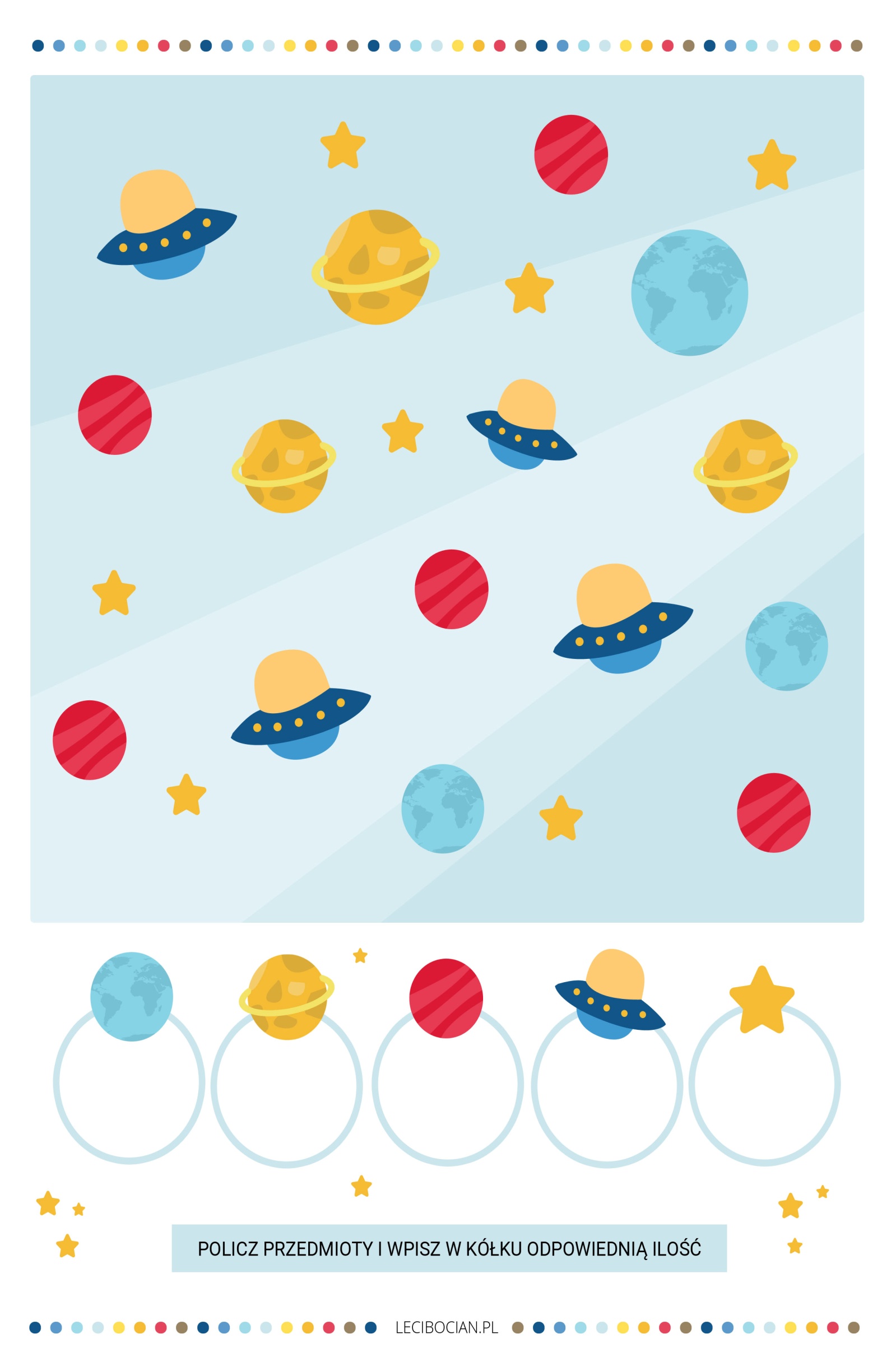 Strona : www.lecibocian.pl Zadanie 2Skreśl lub porysuj w każdym kole tyle przedmiotów aby łącznie było ich 7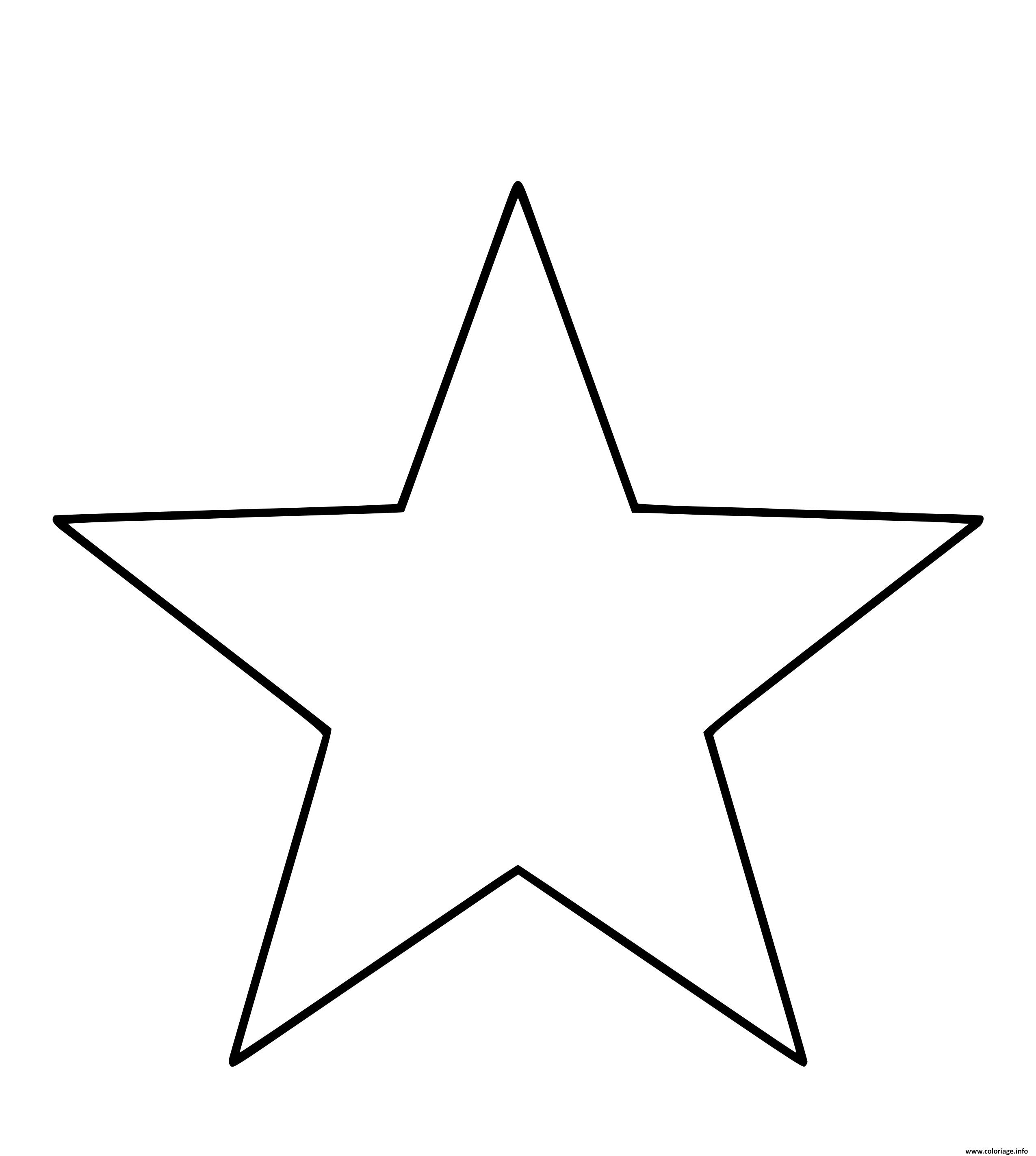 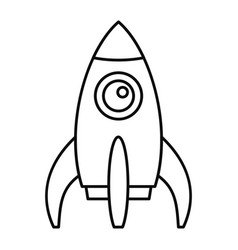 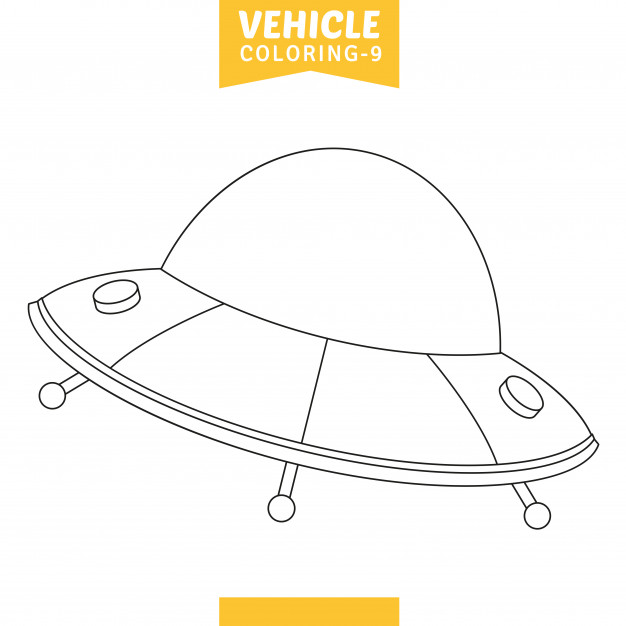 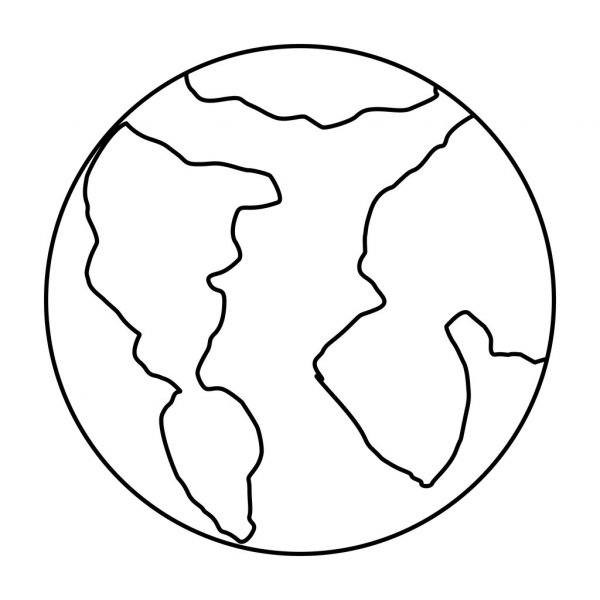 